UNIVERZITET U SARAJEVU                                              UNIVERSITY OF SARAJEVO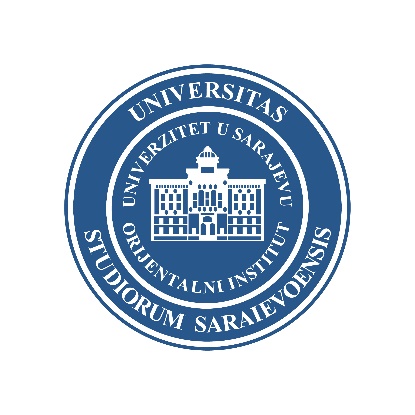 ORIJENTALNI INSTITUT                                                    ORIENTAL INSTITUTESUBMISSION GUIDELINES FOR PAPERS AND REVIEWS Contributions to Oriental Philology vol. 72AnnualAcademic journal Prilozi za orijentalnu filologiju/ Contributions to Oriental Philology is one of the oldest journals in Bosnia and Herzegovina, launched in 1950. The journal promotes the work of scholars in the field of oriental philology, history and Ottoman studies along with research in the field of Arabic, Turkish and Persian languages and literatures in these languages an also in the fields of Islamic tradition, art, culture and civilisation. When selecting the papers to be published, the Editorial Board is guided by the principle of promoting a scientific approach and originality in interpreting events and phenomena in the general and the cultural history of Bosnia and Herzegovina in the period of Ottoman rule in the wider region, promoting transliteration and translation of historical sources, archival and literary sources, linguistic features of the sources, and their theoretical elaboration. The journal is published once a year and indexed in EBSCO (HISTORICAL ABSTRACTS WITH FULL TEXT via EBSCOhost) and also available in CEEOL.A complete submission includes following elements:Style of the papers Papers may not exceed 32 pages (1800 characters per page) and may include facsimiles of the original texts (not exceeding the prescribed length). Papers are submitted in print and electronic format, as follows: Format: MS Word .doc or .docx and PDFFont: Times New Roman 12 pt. Spacing: 1.5 Paper size: A4 Margins: 2.5 cm Title: Uppercase bold, headings: petit bold In-text emphasis: italic or spaced Alignment: left Do not edit headers or footers, do not use other styles. Pages must be numbered. Transliteration: varieties of ZDMG. Appendices (facsimiles, tables, charts, drawings and photographs) are submitted separately (in a separate document, electronically). Appendices are numbered and must be referred to in the text, at the place where they are to be positioned in the text. A list of headers for all the facsimiles, tables, charts, drawings and photos must be listed on a separate sheet. The quality of facsimiles and photographs must meet the graphic reproduction standards (adequate resolution and adequate quality. Structure of the papers - Title of the paper - Summary (no more than 300 words) and key words (no more than 7 clear notions indicating the content, for easier indexing) - Body of the text, under headings with no numbering - Conclusion - Appendices (with a list which includes notes on the place in the text) - A list of sources and literature (alphabetical, by the author’s last name)- Title, Summary (up to 7 words) and Keywords in Bosnian/Croatian/Serbian (if the language of the paper is English)CitationsBibliographic citations and supporting informations should be provided in footnotes.Books The first referencing should include a full note: author’s first and last name, book title, publisher, place, year of publication, pages cited (with no page abbreviation). Examples: Hazim Šabanović, Književnost Muslimana BiH na orijentalnim jezicima, Svjetlost, Sarajevo, 1973, 72–76. Fehim Nametak, Pojmovnik divanske i tesavvufske književnosti, Orijentalni institut u Sarajevu, Posebna izdanja, Sarajevo, 2007, 173. In case of several authors, names are separated by a comma (first and last name, first and last name, ...). When the same source is refereed to again, an abbreviated form is to be used (initial and last name, short title, pages cited). Example: F. Nametak, Pojmovnik, 129. Bibliography listing is different: last name followed by the first name. In case of several authors, the names are separated by a semicolon (last name, first name; last name, first name). Example: Sarajkić, Mirza, Gazeli Ahmeda Hatema Bjelopoljaka na arapskom jeziku, Orijentalni institut u Sarajevu, Sarajevo, 2011. Journal article: The first reference should include: first and last name, “text title”, journal title, year / Vol., place, year, pages cited. Notes inlcude pages that the reference relates to, and bibliography includes the page range of the entire text. Example: Šaćir Sikirić, “Dīvān Mehmed Rešīda”, Prilozi za orijentalnu filologiju i istoriju jugoslovenskih naroda pod turskom vladavinom, VI– VII/1956–57, Sarajevo 1958, 69. Proceeds and chapters in an edited volume: The first referencing should include: first and last name of the author, “paper/ chapter title” in: publication/collection title, edited by first and last name, publisher, place, year, pages cited. Bibliography listing should include: author’s last, first name, “paper/chapter title” in: publication/collection title, first and last name, editor, publisher, place, year of publication, page range of the text cited. Example:Hana Younis, “Nemuslimani pred kadijom nakon 1878. godine” u: Zbornik radova Međunarodna    naučna konferencija Prijelomne godine bosanskohercegovačke prošlosti (1), Sarajevo, 22-23. novembar 2019, Urednik: Sedad Bešlija, Univerzitet u Sarajevu – Institut za historiju, Sarajevo, 2021, 257-274.Encyclopaedic sources are cited in the same way. Web pages and other internet sources: The same rules apply for internet sources, with an obligatory inclusion of the date of access to the content cited. Example:Mubina Moker, “Ezelsko prepoznavanje između Boga i čovjeka”, Znaci,    www.znaci.com/osnovi_vjerovanja/tesavvuf/Ezelsko-prepoznavanje-izmedju-Boga-i-covjeka.html (Last visited: 01.03.2021.)Unpublished archival sources and manuscripts: When citing archives, the first referencing and the list of sources must include: place, archive name, archive collection, signature. Example: İstanbul, Türkiye Cumhuriyeti Cumhurbaşkanlığı, Devlet Arşivleri Başkanlığı, Osmanlı Arşivi (BOA), Tapu Tahrir Defterleri (TD), 5, 138 i 304.Further referencing of the same archive includes an abbreviated name of the archive, the collection and the source, and the page number. Example: BOA, TD 5, 149. When citing manuscripts, the first referencing includes: name of the author - Mahlas, title, Library / Manuscript Collection / Archive, signature, copy year if known, place, page cited. Further referencing includes: author, title, page/folio. In case of several signatures (old and new) of the manuscript/document, all the signatures indicted in the document are cited. Example:Ibn Durayd, Abū Bakr Muḥammad b. al-Ḥasan, Kitāb al-ğamhara fī al-luġa, Staatsbibliothek zu Berlin, MS br. 1905.24.Languages Contributions to Oriental Philology include papers in Bosnian, Croatian, Serbian, English, Turkish, Arabic, Persian, French and German. About the author(s) Name and other relevant data about the author (academic title, title, name and address of the institution – if affiliated, e-mail address) should be submitted in a separate document, with a statement on ethical responsibility and absence of any conflict of interest based on the Best Practice Guidelines by the Committee on Publication Ethics (COPE), available on the web page of the Oriental Institute of the University of Sarajevo. With this statement and his/her signature, the author guarantees authorship, originality, proper citing and referencing, objectivity of research, absence of any conflict of interest, and the fact that the paper was not previously published in any other language nor submitted elsewhere for publication. Reviews The journal uses double-blind review in reviewing submissions. Only papers with two positive reviews will be published in Contributions to Oriental Philology.Editorial Board contacts All manuscripts marked “Za POF” should be submitted in electronic format (MS Word.doc and docs and also PDF), to the following e-mail address: redakcija.pof@ois.unsa.ba The submission should also include: - first and last name, address, name of the institution, e-mail address of the author, - author’s statement on ethical responsibility and absence of any conflict of interest, signed (form available from the web page of the Oriental Institute of the University of Sarajevo). The application deadline for abstracts is currently March 20, 2023.The final deadline for papers is June 1, 2023. Papers sent after the final deadline will not be considered. Manuscripts and annexes are not returned.